Köpeanbudet undertecknas och inlämnas till adressen ovan som e-postbilaga eller per post.	Livsmedelsverkets marknadsavdelning fyller iANBUDSOMGÅNGANBUDSGIVARENS KONTAKTUPPGIFTERC. ANBUDD. ANBUDSSÄKERHETE. ÅTAGANDEN OCH UNDERSKRIFTERDataskydd: Personuppgifter samlas in till landsbygdsnäringsförvaltningens informationssystemen för skötseln av myndighetsuppgifter. Du har rätt att ta del av uppgifter till exempel om registerföraren, syftet med behandlingen av personuppgifterna samt regelrätta överlåtelser av uppgifter. Mer information om behandlingen av personuppgifter får du på webben på addressen www.ruokavirasto.fi –> Om oss -> Tjänster -> Dataskydd
LIVSMEDELSVERKET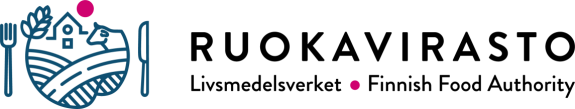 MarknadsavdelningenPB 100, 00027 LIVSMEDELSVERKETinterventio@ruokavirasto.fiTfn 029 530 0400KÖPEANBUD                           Lomake 561572SKUMMJÖLKSPULVER SOM INTERVENTIONSLAGRATS I FINLAND(EU) nr 2016/2080 och 2016/1240Datum och klockslag för mottagandet av köpeanbudetTidsfristen för att lämna in anbud utgår       /      20       klockan 12.00 finsk tid.NamnNamnRegisternummer / momsnummerAdress Adress Telefonnummer Adress Adress FaxnummerLand E-post Kontaktperson Kvantitet:      ton (nettovikt)Pris:       EUR /  (utan moms)InterventionslagerInterventionslagerAlternativt interventionslagerAlternativt interventionslager50 EUR / ton = EURSäkerhetens nummer:       Med detta anbud förbinder sig anbudsgivaren till att:följa, eller se till att uppdragsgivaren följer, föreskrifterna i kommissionens förordning (EU) nr 2016/1240,lägga fram bevis för att anbudssäkerhet har ställts i Finland,anbudet inte kan återtas eller ändras efter inlämnandet,ta ut mjölkpulvret ur lager inom 30 dagar från datumet för anmälan om att anbudet godkänts.Med detta anbud förbinder sig anbudsgivaren till att:följa, eller se till att uppdragsgivaren följer, föreskrifterna i kommissionens förordning (EU) nr 2016/1240,lägga fram bevis för att anbudssäkerhet har ställts i Finland,anbudet inte kan återtas eller ändras efter inlämnandet,ta ut mjölkpulvret ur lager inom 30 dagar från datumet för anmälan om att anbudet godkänts.Datering Anbudsgivarens underskrift och namnförtydligande